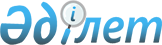 О предоставлении гражданам Павлодарской области бесплатного и льготного проезда за пределы населенного пункта на лечение за счет бюджетных средств
					
			Утративший силу
			
			
		
					Решение маслихата Павлодарской области от 10 января 2014 года N 243/28. Зарегистрировано Департаментом юстиции Павлодарской области 05 февраля 2014 года N 3682. Утратило силу решением Павлодарского областного маслихата от 26 ноября 2021 года № 83/8 (вводится в действие по истечении десяти календарных дней после дня его первого официального опубликования)
      Сноска. Утратило силу решением Павлодарского областного маслихата от 26.11.2021 № 83/8 (вводится в действие по истечении десяти календарных дней после дня его первого официального опубликования).
      В соответствии с подпунктом 4 пункта 1 статьи 9 Кодекса Республики Казахстан "О здоровье народа и системе здравоохранения" от 18 сентября 2009 года, статьей 6 Закона Республики Казахстан "О местном государственном управлении и самоуправлении в Республике Казахстан" от 23 января 2001 года, Павлодарский областной маслихат РЕШИЛ:
      1. Предоставить право бесплатного и льготного проезда за пределы населенного пункта на лечение за счет местного бюджета гражданам Павлодарской области, направляемым по медицинским показаниям, при наличии направления установленного образца, выданного специализированной комиссией профильной лечебно - профилактической организации, а так же лицу сопровождающего больного (не более одного человека) при наличии рекомендации по сопровождению в протоколе врачебно - консультативной комиссии.
      2. Оплату стоимости проезда больного и лица его сопровождающего производить при условии получения больным в республиканских медицинских организациях стационарной специализированной и высоко специализированной медицинской помощи.
      3. В случае проезда больных, направляемых по медицинским показаниям на лечение за пределы населенного пункта, и лиц, их сопровождающих (не более одного человека) на железнодорожном и междугородном автомобильном транспорте осуществляется выплата стоимости проезда (в оба конца).
      4. В случае перелета больных, направляемых по медицинским показаниям на лечение за пределы населенного пункта, и лиц, их сопровождающих (не более одного человека), на воздушном транспорте и проезда на железнодорожном транспорте (спальный вагон), производится частичная компенсация стоимости проезда (в оба конца) в размере, не превышающем стоимости билета купейного вагона скорого поезда железнодорожного транспорта.
      5. Государственному учреждению "Управления здравоохранения Павлодарской области" производить выплату стоимости проезда на лечение больных и лиц, их сопровождавших.
      6. Контроль за исполнением данного решения возложить на постоянную комиссию областного маслихата по вопросам социального и культурного развития.
      7. Настоящее решение вводится в действие по истечении десяти календарных дней после дня его первого официального опубликования.
					© 2012. РГП на ПХВ «Институт законодательства и правовой информации Республики Казахстан» Министерства юстиции Республики Казахстан
				
Председатель сессии,
секретарь областного
маслихата
М. Кубенов